Анализ объективности проведения всероссийских проверочных работ в МБОУ ООШ с. Арсеньево Нанайского района  Хабаровского края"СЕМЬ ШАГОВ"Шаг 1.  Общая информация об участниках ВПР – 2021_ в образовательной организацииТаблица 1 – Участники ВПР – 2021 в МБОУ ООШ с. АрсеньевоШаг 2.  Сравнение отметок, полученных участниками ВПР – 2021_ в МБОУ ООШ с. Арсеньево, с отметками в Нанайском районе, Хабаровском крае.Общая гистограмма отметок  учащихся 4 класса по русскому языку.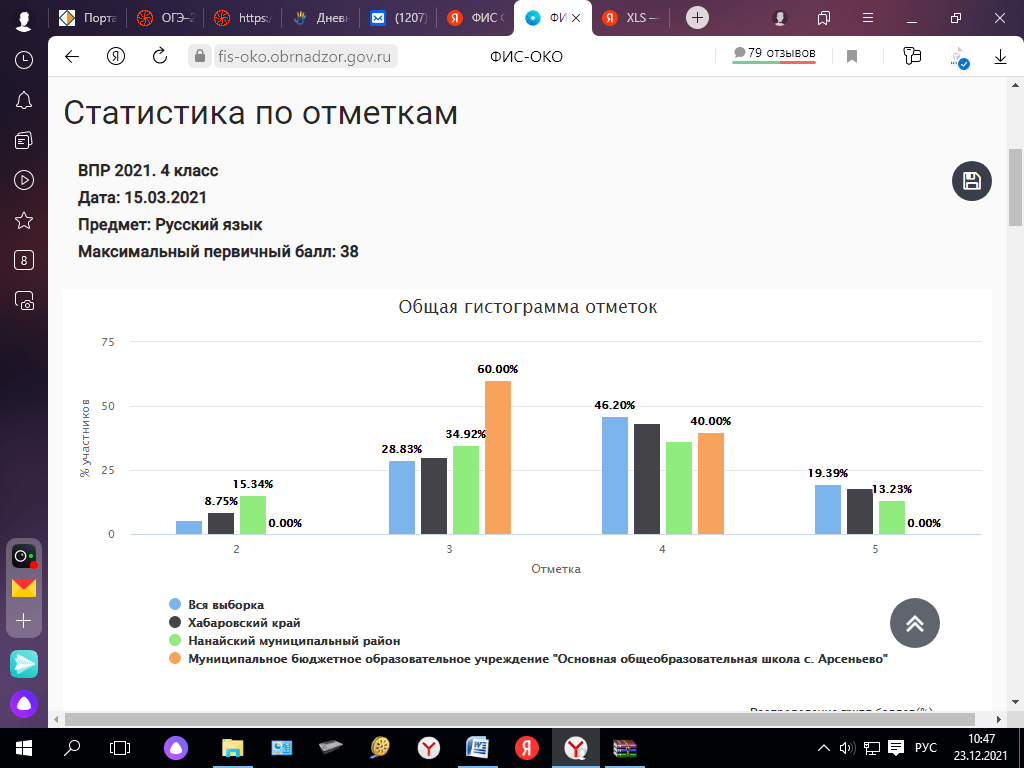  Из представленной гистограммы видно, что учащиеся получили за работу преимущественно отметку «3», что превосходит результаты остальных участников работы на разных уровнях. Отметку «4» получили 40% , это средний результат между результатами района и края. Кроме того, учащихся с неудовлетворительной отметкой в образовательной организации нет. Эти данные могут свидетельствовать о среднем уровне подготовки учащихся по предмету.Общая гистограмма отметок  учащихся 4 класса по математике.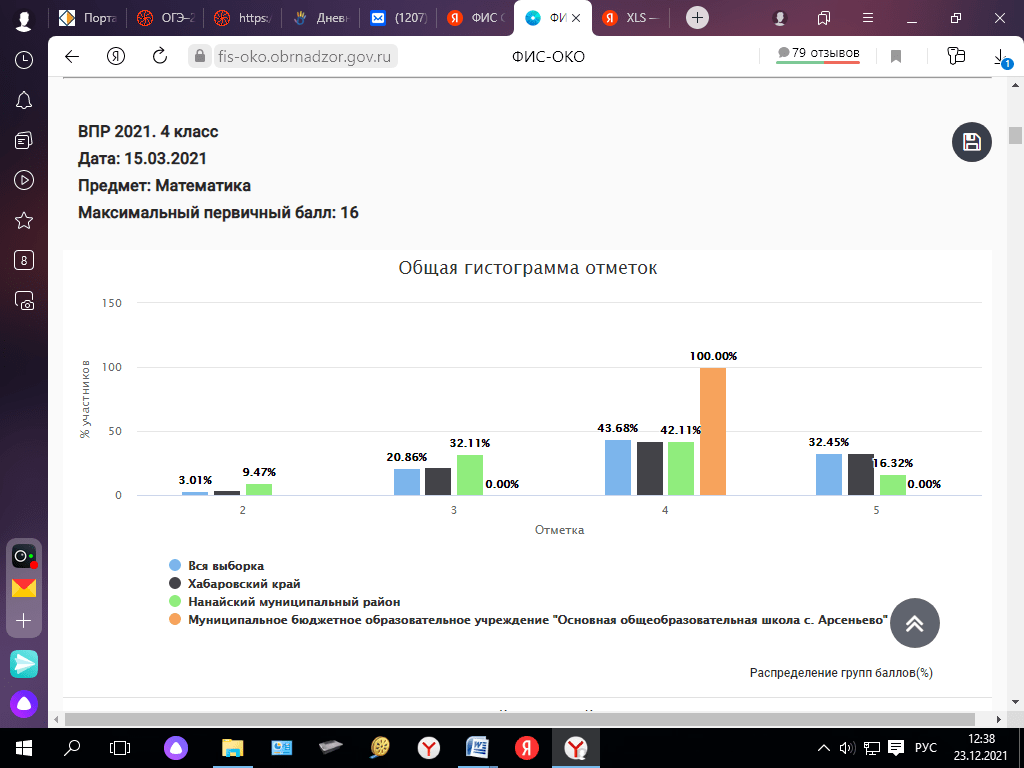 Из представленной гистограммы видно, что все учащиеся получили за работу отметку «4». Кроме того, учащихся с неудовлетворительной отметкой, а также с отметкой «5» в образовательной организации нет. Эти данные могут свидетельствовать о хорошем уровне подготовки учащихся по предмету.Общая гистограмма отметок  учащихся 5 класса по русскому языку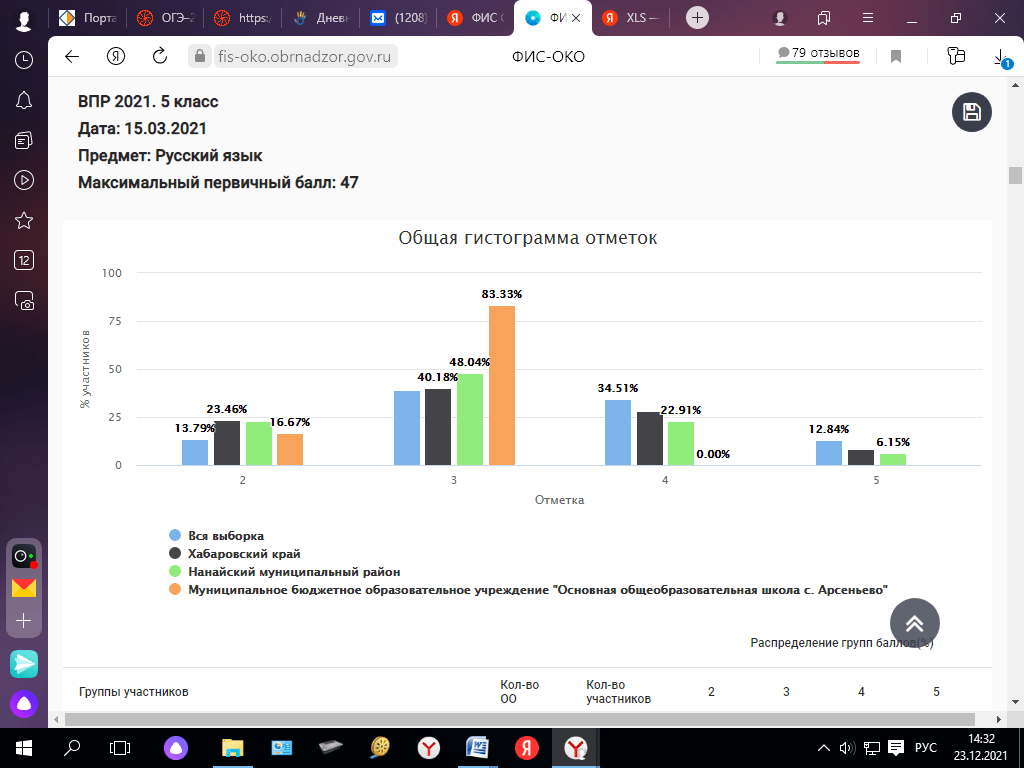 Из представленной гистограммы видно, что учащиеся получили за работу преимущественно отметку «3», что превосходит результаты остальных участников работы на разных уровнях. Также один учащийся не справился с работой. Таким образом, можно сделать вывод, что подготовка учащихся по русскому языку на уровне ниже среднего.Общая гистограмма отметок  учащихся 5 класса по математике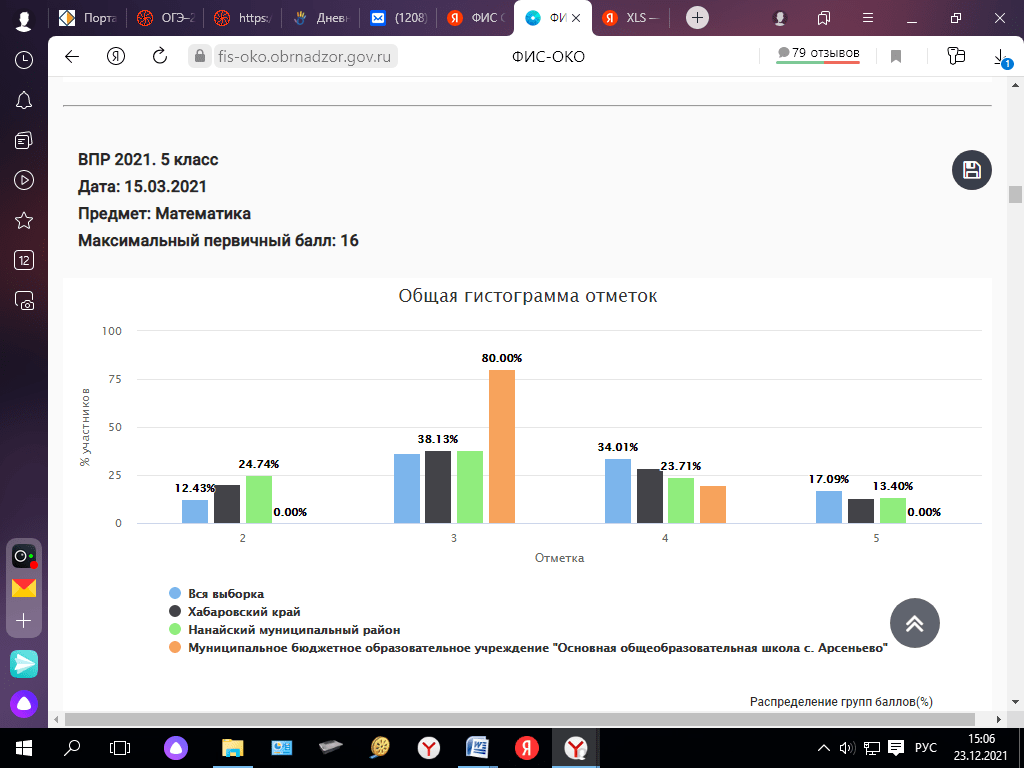 Из представленной гистограммы видно, что учащиеся получили за работу преимущественно отметку «3», что превосходит результаты остальных участников работы на разных уровнях. Отметку «4» получили 20% , этот  результат чуть ниже результатов района и края. Кроме того, учащихся с неудовлетворительной отметкой в образовательной организации нет. Эти данные могут свидетельствовать о среднем уровне подготовки учащихся по предмету.Шаг 3. Сравнительный анализ результатов ВПР-2021_ в МБОУ ООШ с. Арсеньево с отметками по журналу.Гистограмма соответствия отметок за работу по русскому языку в 4 классе и отметок по журналу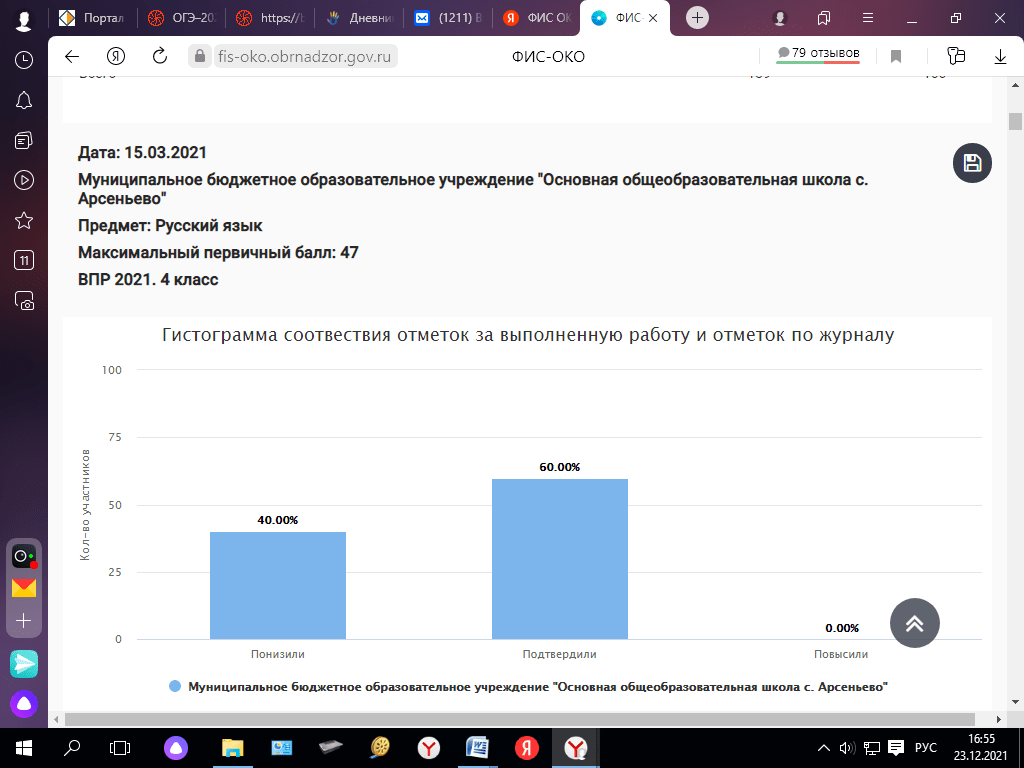 Гистограмма соответствия отметок за работу по математике в 4 классе и отметок по журналу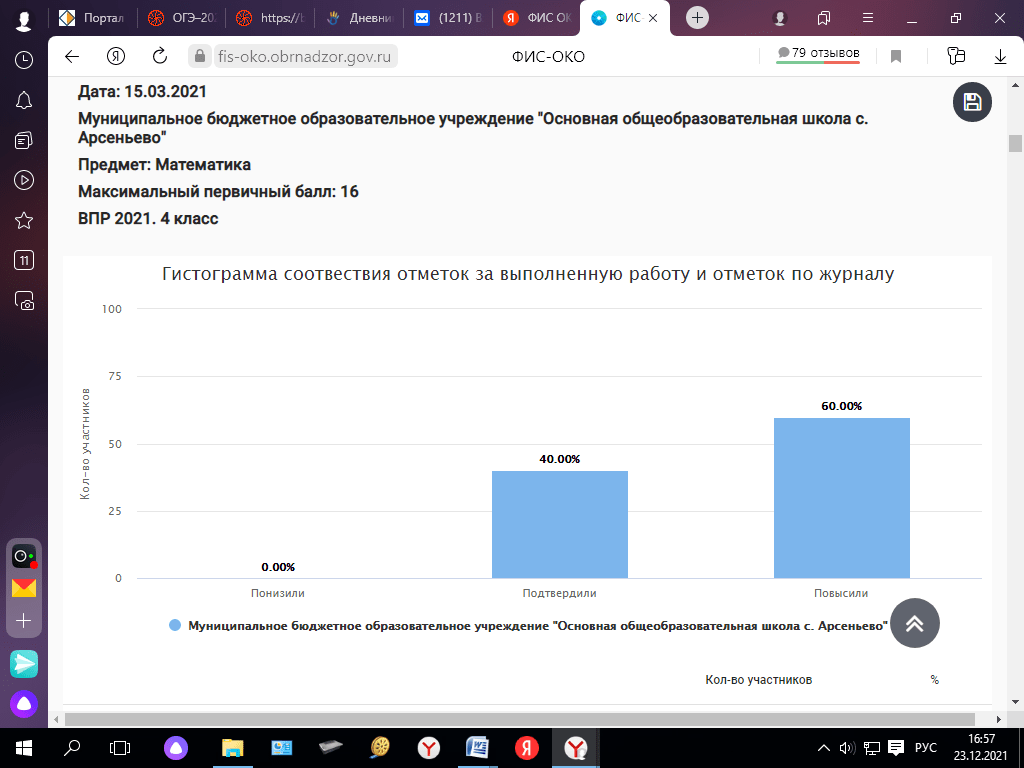 Гистограмма соответствия отметок за работу по русскому языку в 5 классе и отметок по журналу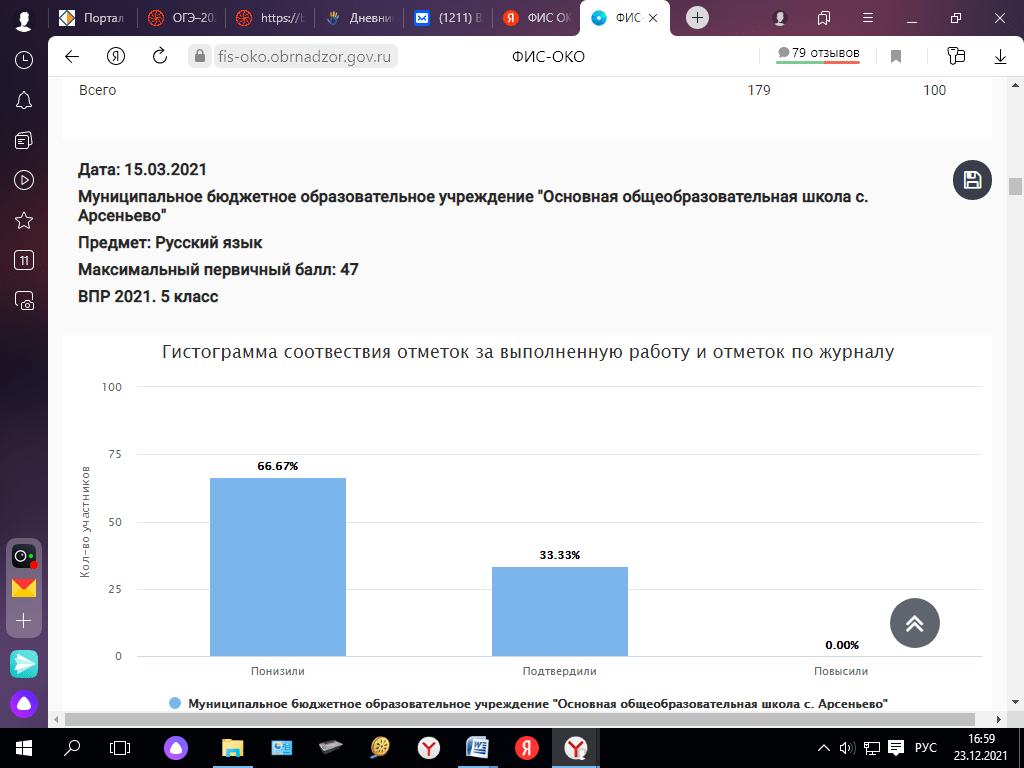 Гистограмма соответствия отметок за работу по математике в 5 классе и отметок по журналу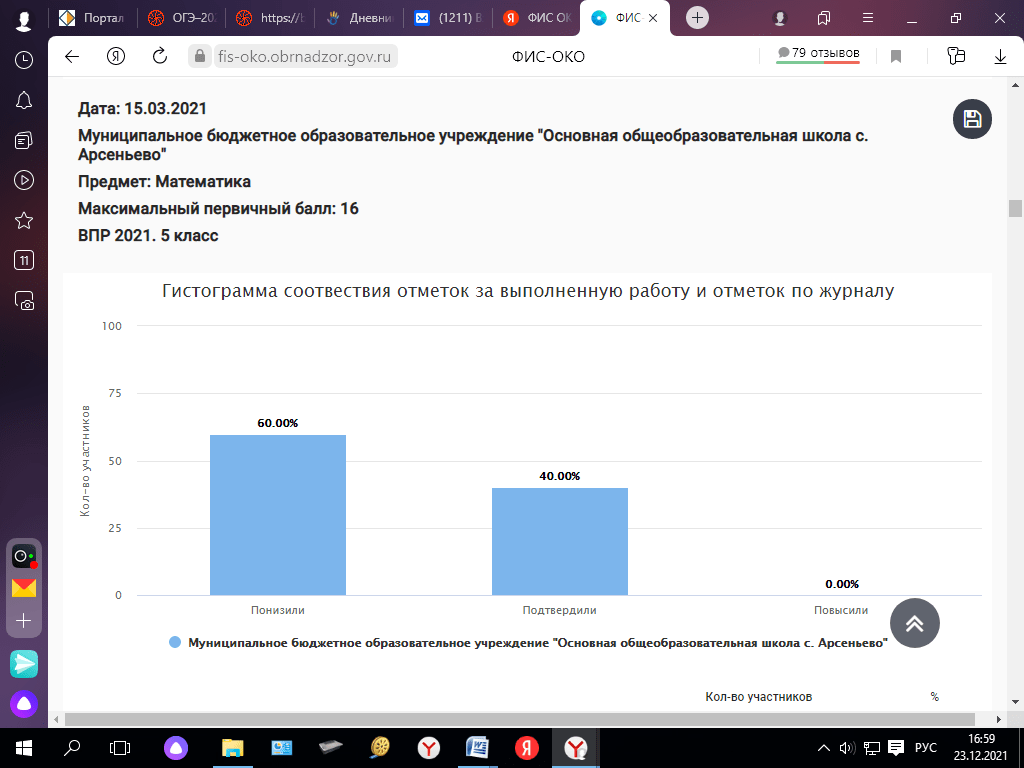 Таблица 2 - Сравнительный анализ результатов участников ВПР 4 и 5 классов по русскому языку и математикеДанные таблицы 2 говорят о том, что для всех классов имеются признаки несоответствия отметок при проверке ВПР. Наименьшие отклонения в расхождениях между отметками по журналу учащихся и результатами ВПР у обучающихся 4-го класса по русскому языку. Отклонения в отметках по ВПР в сторону их занижения (40%) по сравнению с отметками по журналу. Процент совпадения отметок по журналу с отметками ВПР в данном классе по русскому языку составил 60%. Также имеются отклонения в отметках по ВПР по математике в сторону их завышения (60%) по сравнению с отметками по журналу, тогда как процент совпадения отметок по журналу с отметками ВПР в данном классе составил 40%.Наибольшие отклонения в расхождениях между отметками по журналу учащихся и результатами ВПР, наблюдаются у обучающихся 5-го класса: имеются отклонения в отметках по ВПР по русскому языку в сторону их занижения (67%) по сравнению с отметками по журналу. Процент совпадения отметок по журналу с отметками ВПР в данном классе составил 33%. Отклонения в отметках по ВПР по математике в сторону их занижения (60%) по сравнению с отметками по журналу. Процент совпадения отметок по журналу с отметками ВПР в данном классе составил 40%. Отклонения в отметках в сторону завышения у обучающихся 5 класса не выявлено. Результаты учащихся представленных 4 и 5 классов имеют выраженные признаки необъективности, что требует дополнительного анализа и проведения работы администрации МБОУ ООШ с. Арсеньево с учителями русского языка и математики (курсы повышения квалификации).Шаг 4. Распределение первичных баллов ВПР – 2021_ в МБОУ ООШ с. АрсеньевоРаспределение первичных баллов учащихся 4 класса по русскому языкуВсего в классе: 7 чел. (1 отличник)Выполняло ВПР: 5 чел.Выполнили на «3»: 3 чел.Выполнили на «4»: 2 чел.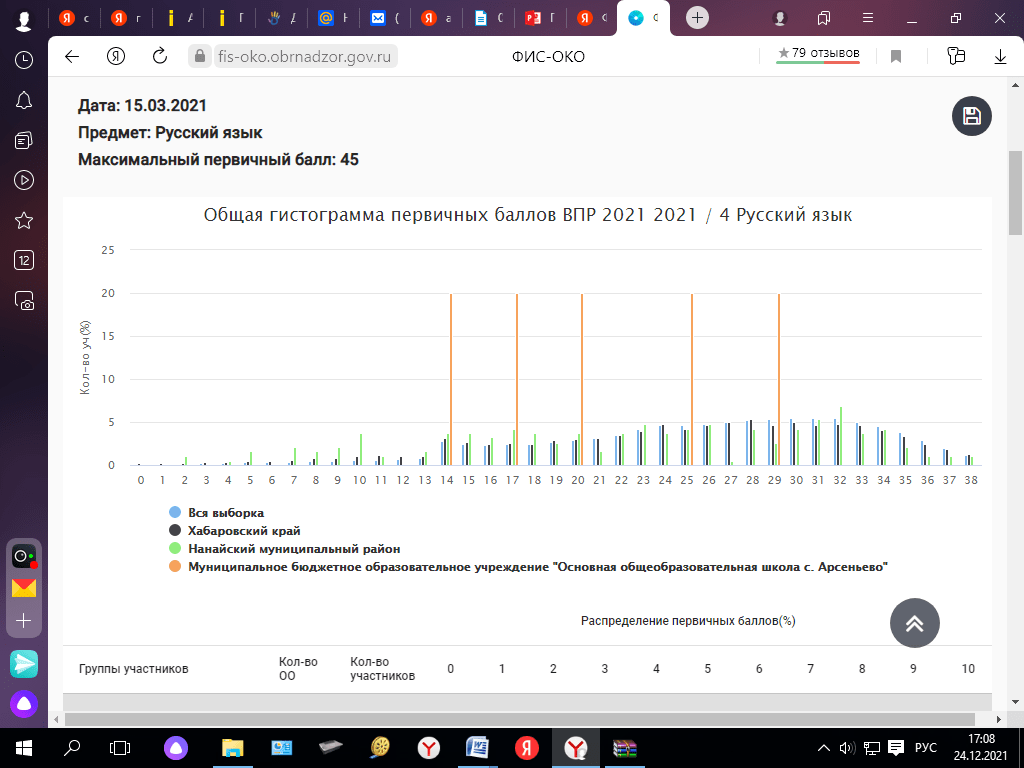 Максимальный балл за выполнение работы – 38Рекомендации по переводу первичных балов в отметки по пятибалльной шкалеВид гистограммы по русскому языку в 4 классе не соответствует нормальному распределению первичных баллов, наблюдается «сдвиг» первичных баллов влево (в сторону отметки «3»), что может говорить о занижении отметок, значит, имеются признаки необъективности результатов.  В соответствии с рекомендациями по переводу первичных баллов в отметки, 14 баллов – нижняя граница отметки «3»Это может свидетельствовать как о том, что дети не освоили какие-то темы, которые были включены в работу, так и о том, что им не хватило времени на выполнение всех заданий работы. Потому необходимо провести дополнительный содержательный анализ полученных результатов, организовать деятельность школьного методического объединения учителей русского языка по разработке и освоению моделей ликвидации пробелов, выявленных в ходе ВПР, провести обучающие семинары по объективному оцениванию ВПР.Распределение первичных баллов учащихся 4 класса по математикеВсего в классе: 7 чел. (1 отличник)Выполняло ВПР: 5 чел.Выполнили на «4»: 5 чел.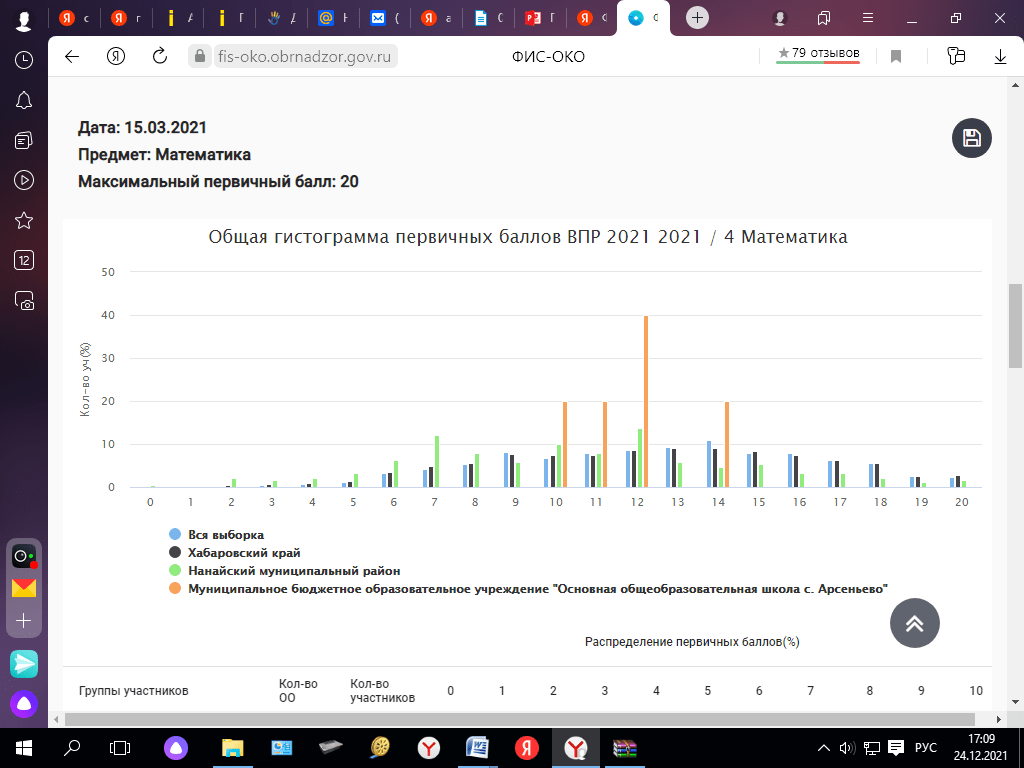 Максимальный балл за выполнение работы – 20Рекомендации по переводу первичных балов в отметки по пятибалльной шкалеВид гистограммы по математике в 4 классе не соответствует нормальному распределению первичных баллов, наблюдается «сдвиг» первичных баллов вправо (в сторону отметки «4»), что может говорить о завышении отметок или о том, что учащимся помогали, значит, имеются признаки необъективности результатов. Потому необходимо провести дополнительный содержательный анализ полученных результатов, организовать деятельность школьного методического объединения учителей математики по разработке и освоению моделей ликвидации пробелов, выявленных в ходе ВПР, провести обучающие семинары по объективному оцениванию ВПР.Распределение первичных баллов учащихся 5 класса по русскому языкуВсего в классе: 7 чел. (отличников нет)Выполняло ВПР: 6 чел.Выполнили на «2»: 1 чел.Выполнили на «3»: 5 чел.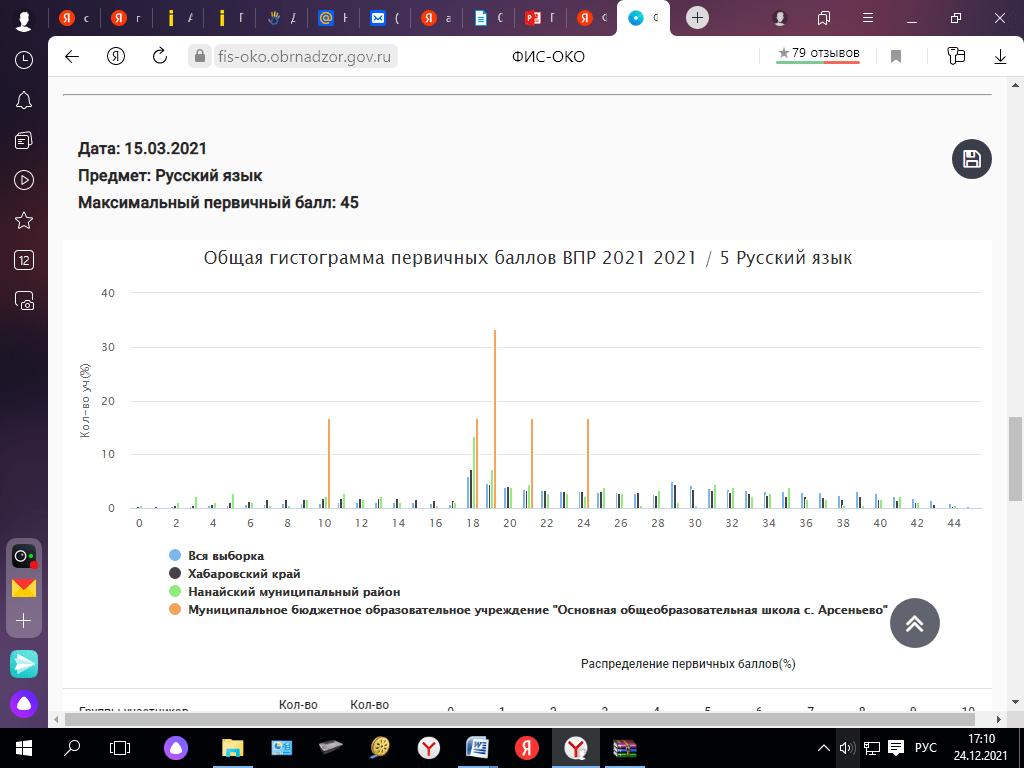 Максимальный балл за выполнение работы – 45Рекомендации по переводу первичных балов в отметки по пятибалльной шкалеВид гистограммы по русскому языку в 5 классе не соответствует нормальному распределению первичных баллов, наблюдается явный «сдвиг» первичных баллов влево (в сторону отметки «3» и «2»), что может говорить о занижении отметок, значит, имеются признаки необъективности результатов.  В соответствии с рекомендациями по переводу первичных баллов в отметки, 28 баллов – верхняя граница отметки «3». Никто из учащихся не достиг этой отметки. Это может свидетельствовать как о том, что дети не освоили какие-то темы, которые были включены в работу, так и о том, что им не хватило времени на выполнение всех заданий работы. Потому необходимо провести дополнительный содержательный анализ полученных результатов, организовать деятельность школьного методического объединения учителей русского языка по разработке и освоению моделей ликвидации пробелов, выявленных в ходе ВПР, провести обучающие семинары по объективному оцениванию ВПР.Распределение первичных баллов учащихся 5 класса по математикеВсего в классе: 6 чел. (один учащийся выбыл, отличников нет)Выполняло ВПР: 5 чел.Выполнили на «3»: 4 чел.Выполнили на «4»: 1 чел.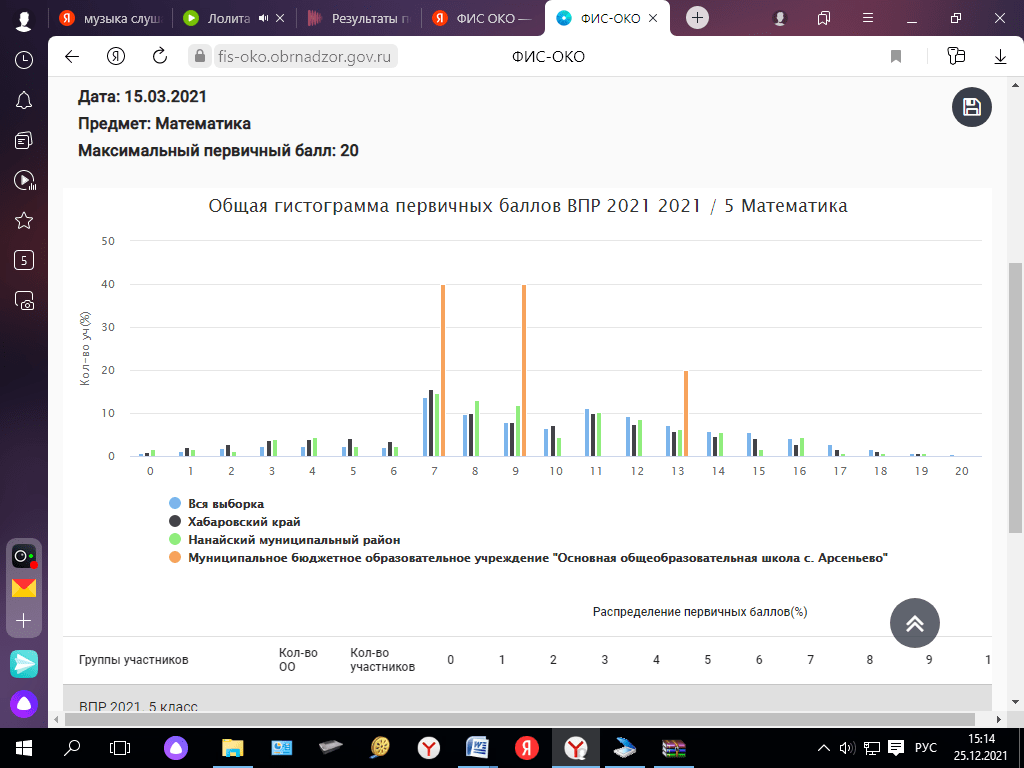 Максимальный балл за выполнение работы – 20Рекомендации по переводу первичных балов в отметки по пятибалльной шкалеВид гистограммы по математике в 5 классе не соответствует нормальному распределению первичных баллов, наблюдается «сдвиг» первичных баллов влево (в сторону отметки «3»), что может говорить о занижении отметок, значит, имеются признаки необъективности результатов.  На 7 баллах имеется «пик» – скачок доли учащихся, набравших данный балл, в сравнении с долей учащихся, набравший на 1 балл меньше. Следует отметить, что в соответствии с рекомендациями по переводу первичных баллов в отметки, 7 баллов – нижняя граница отметки «3»Это может свидетельствовать как о том, что дети не освоили какие-то темы, которые были включены в работу, так и о том, что им не хватило времени на выполнение всех заданий работы. Потому необходимо провести дополнительный содержательный анализ полученных результатов, организовать деятельность школьного методического объединения учителей математики по разработке и освоению моделей ликвидации пробелов, выявленных в ходе ВПР, провести обучающие семинары по объективному оцениванию ВПР.Шаг 5. Результаты выполнения отдельных заданий проверочной работыРезультаты выполнения отдельных заданий по русскому языку в 4 классе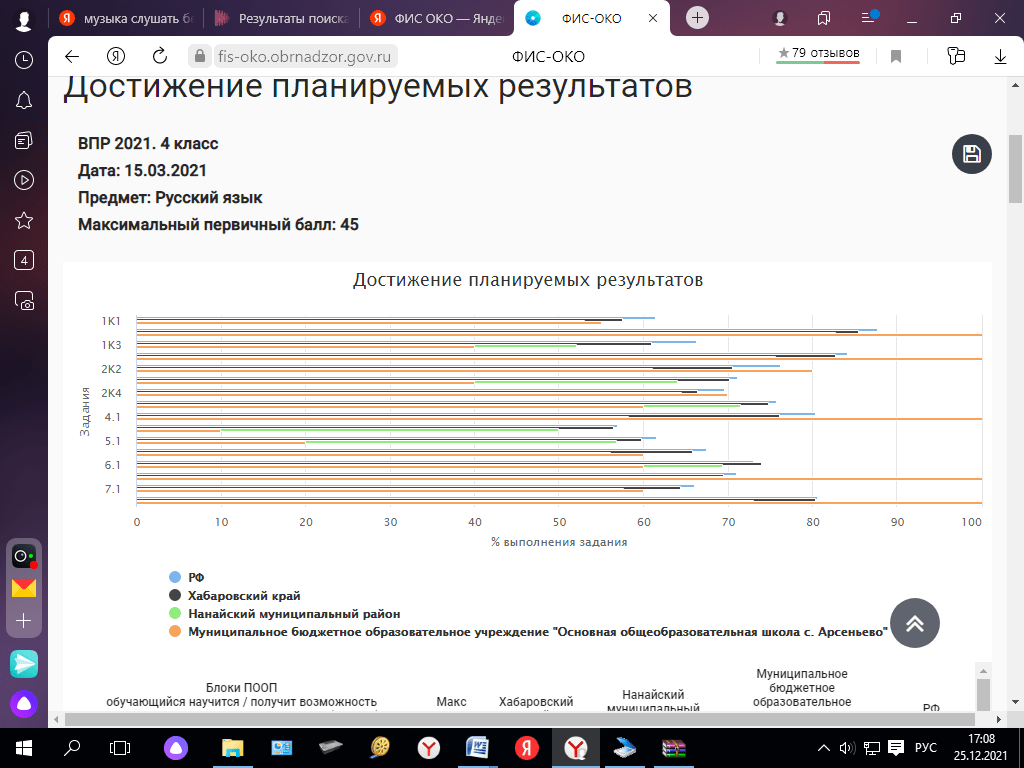 В соответствии с представленными данными можно сделать следующие выводы: 1. Большинство заданий проверочной работы было выполнено учащимися МБОУ ООШ с. Арсеньево  лучше, чем в целом по муниципалитету и краю (1К2,2К1, 2К2, 2К4, 4.1, 6.2, 7.2);2. Решаемость некоторых заданий работы оказалась ниже, чем в целом по муниципалитету и краю (1К3, 2К3, 3, 4.2, 5.1, 6.1);3. Не все задания проверочной работы были выполнены более 50% учащихся 4 класса (задания 4.2, 5.1), это означает, что необходимо провести анализ причин снижения решаемости этих заданий, предусмотреть часы на повторение «западающих» у участников тем;4. Среди заданий проверочной работы есть те, которые были выполнены более 80% участников работы. С заданиями 1К2, 2К1, 4.1, 6.2, 7.2 справились 100% обучающихся, что говорит о высоком уровне сформированности умений, проверяемых данными заданиями; вместе с тем учащиеся, не выполнившие данные задания, требуют дополнительного внимания со стороны педагога для выявления причин их неуспешности и ликвидации имеющихся пробелов в знаниях. Высокий результат выполнения этих заданий может говорить об успешных педагогических практиках формирования соответствующих умений и преподавания отдельных тем, что должно быть освещено на заседании школьного методического объединения. Вместе с тем необходимо учитывать, что высокие результаты учащихся не должны быть следствием «натаскивания» учащихся на выполнение типовых заданий ВПР, планомерной подготовки к проверочной работе.Результаты выполнения отдельных заданий по математике в 4 классе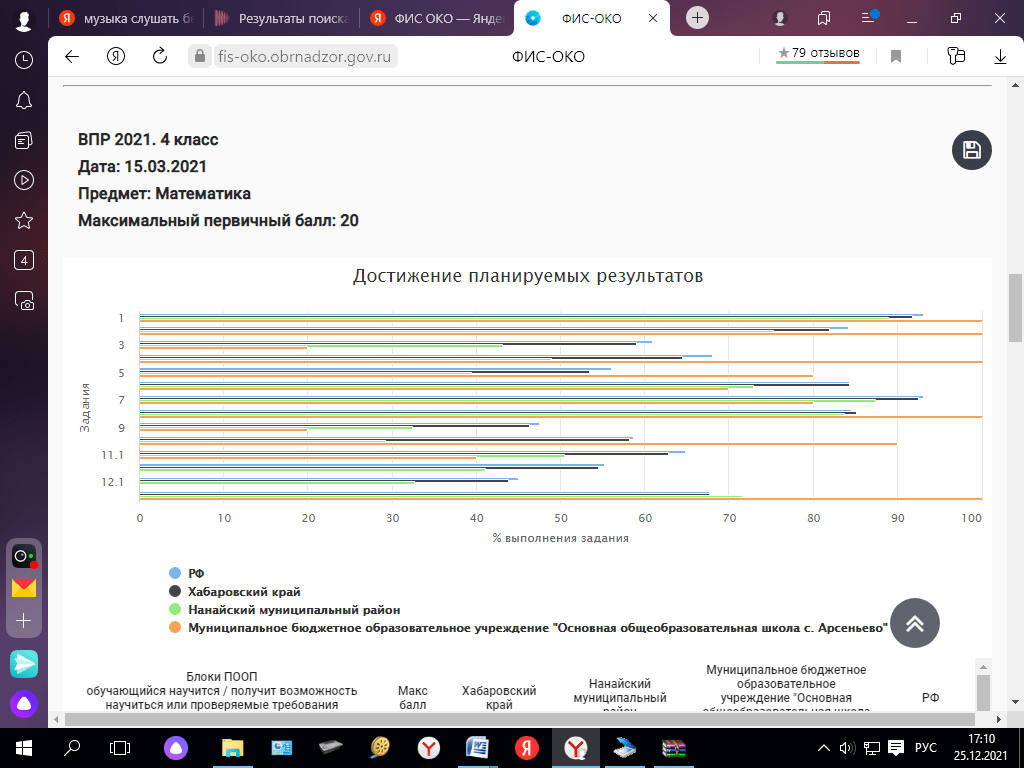 В соответствии с представленными данными можно сделать следующие выводы: 1. Большинство заданий проверочной работы было выполнено учащимися МБОУ ООШ с. Арсеньево  лучше, чем в целом по муниципалитету и краю (1,2,4,5,8,10,14). 2. Решаемость некоторых заданий работы оказалась ниже, чем в целом по муниципалитету и краю (3,7,9,11.1,11.2,12.1);3. Не все задания проверочной работы были выполнены более 50% учащихся 4 класса (задания 3,9,11.1), это означает, что необходимо провести анализ причин снижения решаемости этих заданий, предусмотреть часы на повторение «западающих» у участников тем;4. Среди заданий проверочной работы есть те, которые были выполнены более 80% участников работы. С заданиями 1,2,4,8,14 справились 100% обучающихся, что говорит о высоком уровне сформированности умений, проверяемых данными заданиями; вместе с тем учащиеся, не выполнившие данные задания, требуют дополнительного внимания со стороны педагога для выявления причин их неуспешности и ликвидации имеющихся пробелов в знаниях. Высокий результат выполнения этих заданий может говорить об успешных педагогических практиках формирования соответствующих умений и преподавания отдельных тем, что должно быть освещено на заседании школьного методического объединения. Вместе с тем необходимо учитывать, что высокие результаты учащихся не должны быть следствием «натаскивания» учащихся на выполнение типовых заданий ВПР, планомерной подготовки к проверочной работе.Результаты выполнения отдельных заданий по русскому языку в 5 классе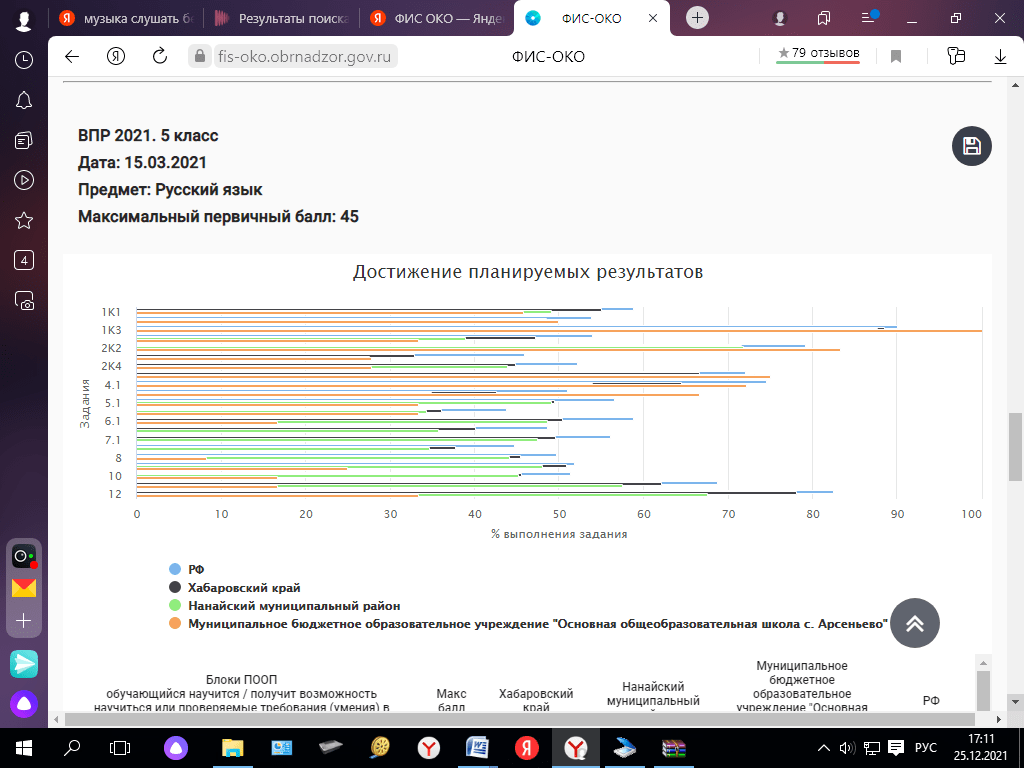 В соответствии с представленными данными можно сделать следующие выводы: 1. Большинство заданий проверочной работы было выполнено учащимися МБОУ ООШ с. Арсеньево  хуже, чем в целом по муниципалитету и краю (1К1,2К1, 2К4, 5.1, 5.2, 6.1, 8,9,10,11,12);2. Решаемость некоторых заданий работы оказалась выше, чем в целом по муниципалитету и краю (1К2, 1К3, 2К2, 3, 4.1, 4.2);3. Большинство заданий проверочной работы были выполнены не более 50% учащихся 5 класса, это означает, что необходимо провести анализ причин снижения решаемости этих заданий, предусмотреть часы на повторение «западающих» у участников тем;4. Только одно задание было выполнено 100% обучающихся (1К3), что говорит о высоком уровне сформированности умений, проверяемых данным заданием; вместе с тем ни один учащийся не выполнил задания 6.2, 7.1, 7.2. Это требует дополнительного внимания со стороны педагога для выявления причин их неуспешности и ликвидации имеющихся пробелов в знаниях. Результаты выполнения отдельных заданий по математике в 5 классе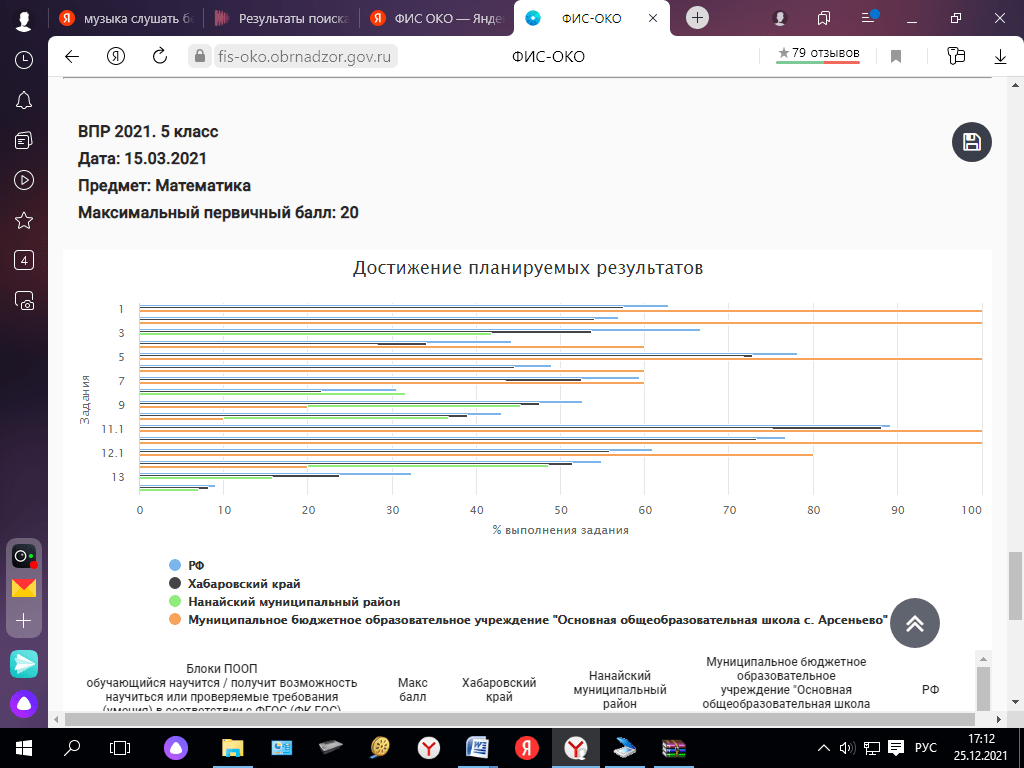 В соответствии с представленными данными можно сделать следующие выводы: 1. Большинство заданий проверочной работы было выполнено учащимися МБОУ ООШ с. Арсеньево  лучше, чем в целом по муниципалитету и краю (1,2,4,5,6,7,11.1, 11.2, 12.1). 2. Решаемость некоторых заданий работы оказалась ниже, чем в целом по муниципалитету и краю (3,9,10,12.2,13,14);3. Не все задания проверочной работы были выполнены более 50% учащихся 5 класса (задания 9,10,12.2). С заданиями 13 и 14 обучающиеся не справились,  это означает, что необходимо провести анализ причин снижения решаемости этих заданий, предусмотреть часы на повторение «западающих» у участников тем. Задания 3 и 8 по программе изучаются в курсе 6 класса.4. Среди заданий проверочной работы есть те, которые были выполнены более 80% участников работы. С заданиями 1,2,5,11.1,11.2 справились 100% обучающихся, что говорит о высоком уровне сформированности умений, проверяемых данными заданиями; вместе с тем учащиеся, не выполнившие данные задания, требуют дополнительного внимания со стороны педагога для выявления причин их неуспешности и ликвидации имеющихся пробелов в знаниях. Высокий результат выполнения этих заданий может говорить об успешных педагогических практиках формирования соответствующих умений и преподавания отдельных тем, что должно быть освещено на заседании школьного методического объединения. Вместе с тем необходимо учитывать, что высокие результаты учащихся не должны быть следствием «натаскивания» учащихся на выполнение типовых заданий ВПР, планомерной подготовки к проверочной работе.Шаг 6. Анализ выполнения заданий группами участниковАнализ выполнения заданий группами участников по русскому языку в 4 классе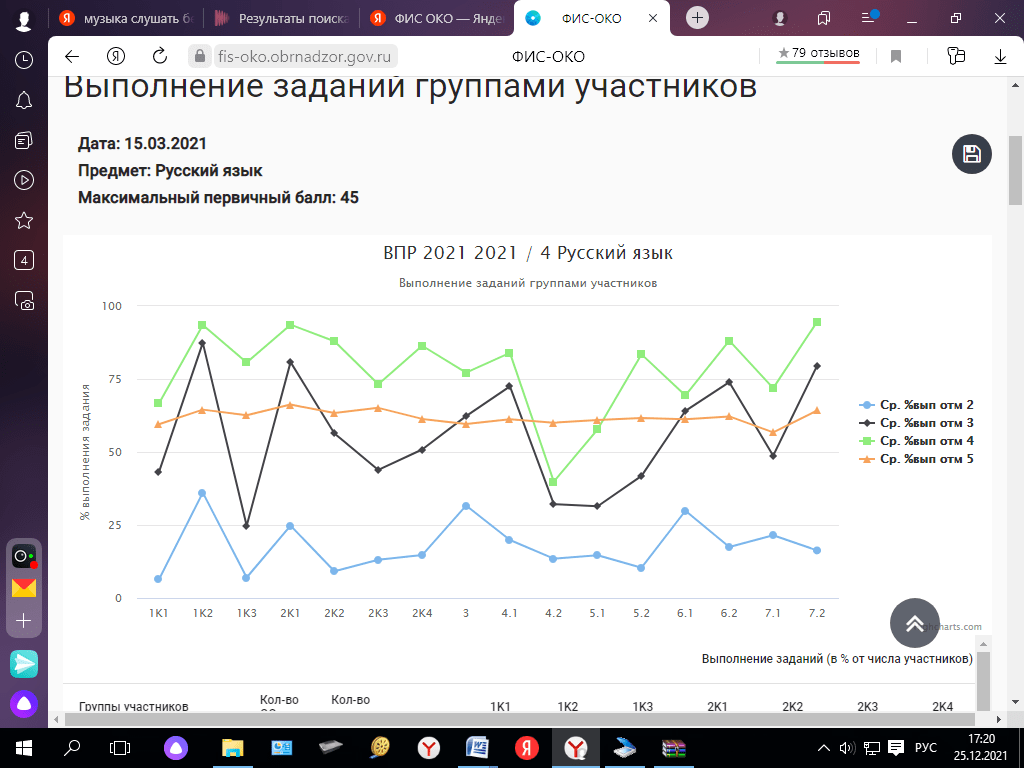 По представленным данным видно, что результаты учащихся с отметкой «4» оказались выше, чем результаты учащихся с отметкой «5»,  а с некоторыми заданиями «отличники» справились хуже, чем «троечники». Для ликвидации затруднений педагогам необходимо организовать индивидуальные, групповые занятия по отработке тем, условно определёнными как «дефицитные»,  разработать индивидуальные образовательные маршруты. Необходимо внести изменения в тематическое планирование по предметам, включить учебные часы на повторение тем, по которым получены низкие результаты, уточнить виды учебной деятельности обучающихся.Анализ выполнения заданий группами участников по математике в 4 классе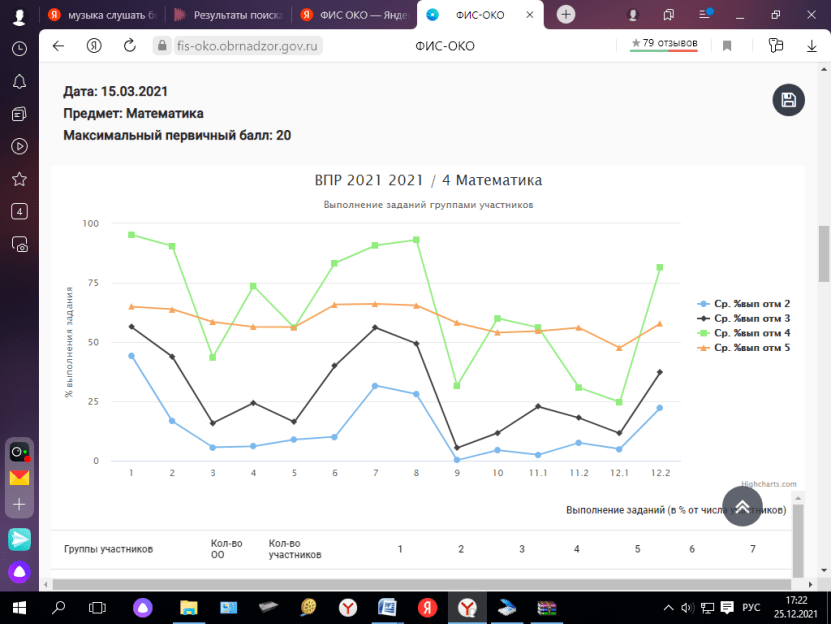 По представленным данным видно, что результаты учащихся с отметкой «4» оказались выше, чем результаты учащихся с отметкой «5». Для ликвидации затруднений педагогам необходимо организовать индивидуальные, групповые занятия по отработке тем, условно определёнными как «дефицитные»,  разработать индивидуальные образовательные маршруты. Необходимо внести изменения в тематическое планирование по предметам, включить учебные часы на повторение тем, по которым получены низкие результаты, уточнить виды учебной деятельности обучающихся.Анализ выполнения заданий группами участников по русскому языку в 5 классе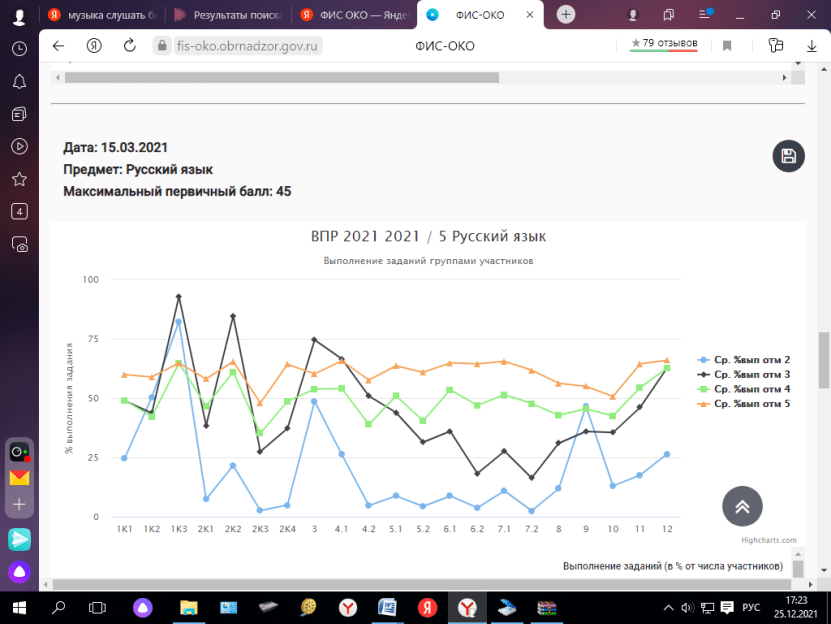 По представленным данным нельзя проследить общую тенденцию выполнения тех или иных заданий работы. Например, результаты учащихся с отметками «3» и «4» оказались ниже, чем результаты учащихся с отметкой «2», а с некоторыми заданиями  «отличники» справились хуже, чем «троечники». Такой разброс результатов может говорить о необъективности результатов работы на этапе ее проведения или проверки. Для ликвидации затруднений педагогам необходимо организовать индивидуальные, групповые занятия по отработке тем, условно определёнными как «дефицитные»,  разработать индивидуальные образовательные маршруты. Необходимо внести изменения в тематическое планирование по предметам, включить учебные часы на повторение тем, по которым получены низкие результаты, уточнить виды учебной деятельности обучающихся.Анализ выполнения заданий группами участников по математике в 5 классе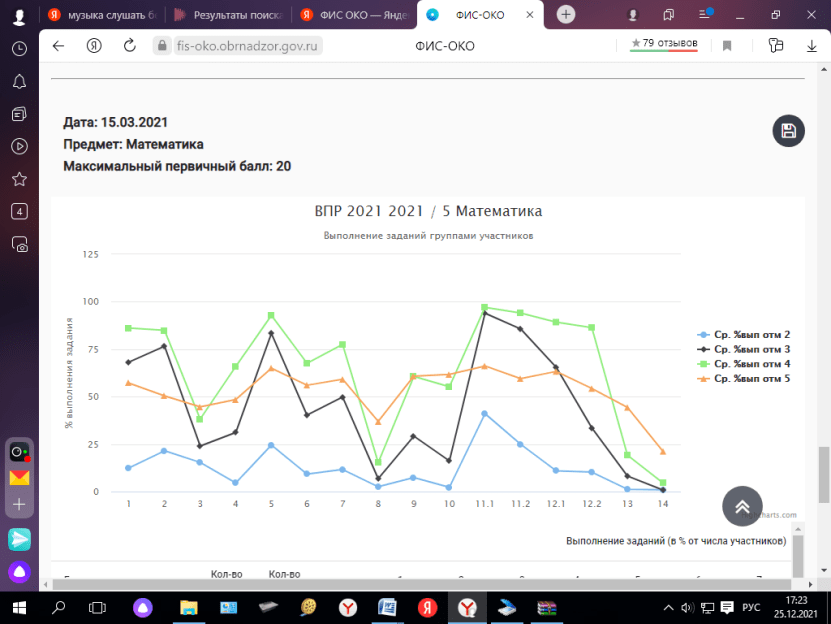 По представленным данным нельзя проследить общую тенденцию выполнения тех или иных заданий работы. Например, результаты учащихся с отметками «3» и «4» оказались выше, чем результаты учащихся с отметкой «5».Такой разброс результатов может говорить о необъективности результатов работы на этапе ее проведения или проверки. Для ликвидации затруднений педагогам необходимо организовать индивидуальные, групповые занятия по отработке тем, условно определёнными как «дефицитные»,  разработать индивидуальные образовательные маршруты. Необходимо внести изменения в тематическое планирование по предметам, включить учебные часы на повторение тем, по которым получены низкие результаты, уточнить виды учебной деятельности обучающихся.Шаг 7. План мероприятий (дорожная карта) по повышению объективности оценки образовательных результатов при проведении ВПР в 2022 годуЗадачи:создание условий (организационных, кадровых, психолого-педагогических, информационно-методических) для проведения ВПР и обеспечение динамики образовательных результатов в рамках ВПР в 2022 году;обеспечение объективности образовательных результатов в рамках ВПР в 2022 году;профилактическая работа по предупреждению необъективности результатов при проведении ВПР в 2022 году;формирование у участников образовательных отношений позитивного отношения к образовательным результатам.Предмет4 класс5 класс6 класс7 класс8 классПредметчел./% от общего числа учащихсячел./% от общего числа учащихсячел./% от общего числа учащихсячел./% от общего числа учащихсячел./% от общего числа учащихсяРусский язык5/71%6/86%4/67%8/100%3/100%Математика5/71%6/100%4/67%8/100%3/100%Биология6/86%8/100%География4/67%8/100%Иностранный язык3/38%История3/50%3/50%8/100%3/100%Обществознание7/88%Окружающий мир6/86%Физика8/100%Химия1/33%КлассДоля учащихся, понизивших результат(Отметка < Отметка по журналу)Доля учащихся, подтвердивших результат(Отметка = Отметке по журналу)Доля учащихся, повысивших результат(Отметка > Отметка по журналу)Русский языкРусский языкРусский языкРусский язык4 40%60%0%50%40%60%МатематикаМатематикаМатематикаМатематика40%33%67%560%40%0%Отметка по пятибалльной шкале«2»«3»«4»«5»Первичные баллы0-1314-2324-3233-38Отметка по пятибалльной шкале«2»«3»«4»«5»Первичные баллы0-56-910-1415-20Отметка по пятибалльной шкале«2»«3»«4»«5»Первичные баллы0-1718-2829-3839-45Отметка по пятибалльной шкале«2»«3»«4»«5»Первичные баллы0-67-1011-1415-20Группа учащихсяБаллСр % вып. уч. гр. баллов 20Ср % вып. уч. гр. баллов 33Ср % вып. уч. гр. баллов 42Ср % вып. уч. гр. баллов 50Группа учащихсяБаллСр % вып. уч. гр. баллов 20Ср % вып. уч. гр. баллов 30Ср % вып. уч. гр. баллов 45Ср % вып. уч. гр. баллов 50Группа учащихсяБаллСр % вып. уч. гр. баллов 21Ср % вып. уч. гр. баллов 35Ср % вып. уч. гр. баллов 40Ср % вып. уч. гр. баллов 50Группа учащихсяБаллСр % вып. уч. гр. баллов 20Ср % вып. уч. гр. баллов 34Ср % вып. уч. гр. баллов 41Ср % вып. уч. гр. баллов 50№ п/пНаименование мероприятияСрокреализацииОтветственныйисполнительОжидаемыерезультаты1. Нормативно-правовое обеспечение1. Нормативно-правовое обеспечение1. Нормативно-правовое обеспечение1. Нормативно-правовое обеспечение1. Нормативно-правовое обеспечение1.1.Разработка плана мероприя- тий по повышению объек- тивности оценки образова- тельных результатов на ос-нове ВПР школыДо 25.12.2021Администра- ция школыОбеспечение	объ- ективности оценки образовательных результатов		припроведении ВПР1.2.Издание приказа об органи- зации, подготовке и прове- дении апробации ВПР, ВПР в штатном режиме по соот-ветствующим	учебным предметамВ соот- ветствии с графиком проведе- ния ВПРАдминистра- ция школыНаличие	норма- тивных актов1.3.Информационно- разъяснительная		работа	 со всеми участниками образо- вательных		отношений	по процедуре проведения ВПР, структуре содержанию про- верочных	работ,		системе оценивания ВПР, структуре и	содержанию	проведенияработ, системе оцениванияДо начала проведе- ния ВПРАдминистра- ция школыФормирование	у участников образо- вательных отноше- ний	позитивного отношений к объ- ективной	оценке образовательных результатов2. Организационное обеспечение подготовки к проведению ВПР в 2022 году2. Организационное обеспечение подготовки к проведению ВПР в 2022 году2. Организационное обеспечение подготовки к проведению ВПР в 2022 году2. Организационное обеспечение подготовки к проведению ВПР в 2022 году2. Организационное обеспечение подготовки к проведению ВПР в 2022 году2.1.Разработка плана работы по повышению качества обра- зования на основе анализа результатов  ВПР-2021  вшколеДо01 декабря2021Заместитель директора по УВРСухоносова О.Н.Повышение объек- тивности	оценки образовательных результатов		припроведении ВПР2.2.Рассмотрение	и	отработка решений демоверсий ВПР входе урокаВ течение годаУчителя- предметникиПовышение	каче- ства образования2.3.Отработка на дополнитель- ных, индивидуальных заня- тиях заданий, вызвавших наибольшее затруднение, выявленных  в  ходе  кон-трольной работыВ течение годаУчителя- предметникиПовышение	каче- ства образования2.4.Проведение контроля знаний обучающихся по основным разделам учебного материа- лаСентябрь, декабрь, майУчителя- предметникиОбеспечение каче- ства	образования, объективности оценки знаний уче-ника2.5.Использование на уроках различных видов опроса (устный, письменный, инди- видуальный и т.д.) для объ- ективности	результата. Включить метод работы над ошибками методом самопро-верки с комментированиемВ течение годаУчителя- предметникиОбеспечение объ- ективности оценки знаний ученика2.6.Контроль	выполнения	до- машних заданийЕжеднев- ноУчителя- предметникиОбеспечение	объ- ективности оценкизнаний ученика2.7.Ведение мониторинга для сравнения результатов, пока- занных каждым учеником во время  любой  проверочнойработыВ течение годаУчителя- предметникиОбеспечение объ- ективности оценки знаний ученика2.8.Организация на школьном уровне контроля соблюдения всех положений и регламен- тов, определяющих порядок проведения текущего кон- троля успеваемости и про-межуточной аттестации обу- чающихсяПостоян- ноАдминистра- ция школыПовышение объек- тивности	оценки образовательных результатов			при проведении		ВПР, объективности проведения ВПР2.9.Анализ результатов ВПР в 2022 году. Сравнительный анализ результатов ВПР за 2020/2022 учебный годАвгуст 2022Заместитель директора по УВРСухоносова О.Н.Мониторинг ре- зультатов проведе- ния	процедуроценки качества образования (ВПР) на муниципальноми школьном уровне3. Меры по повышению объективности проведения независимыхоценочных процедур (ВПР)3. Меры по повышению объективности проведения независимыхоценочных процедур (ВПР)3. Меры по повышению объективности проведения независимыхоценочных процедур (ВПР)3. Меры по повышению объективности проведения независимыхоценочных процедур (ВПР)3. Меры по повышению объективности проведения независимыхоценочных процедур (ВПР)3.1.Оказание методической по- мощи учителям по вопросам подготовки и проведения ВПРПо мере необхо- димостиЗаместитель директора по УВРСухоносова О.Н.Наличие норма- тивных актов в школе3.2.Индивидуальное информи- рование и консультирование по вопросам, связанным с организацией и проведениемВПРПо мере необхо- димостиЗаместитель директора по УВРСухоносова О.Н.Наличие норма- тивных актов в школе3.3.Организация работы мето- дического объединения учи- телей-предметников по во- просам подготовки и прове- дения ВПР, системе оцени- вания, структуре и содержа-нию проверочных работВ течение 2021/2022учебного годаЗаместитель директора по УВРСухоносова О.Н.Выявление и рас- пространение по- ложительного пе- дагогического опы- та учителей3.4.Непрерывный процесс по- вышения квалификации учи- телей в области оценки ре- зультатов	образования, включающий не только обу- чение на курсах повышения квалификации, но и внут- ришкольное изучение учите- лями и методическим объ- единением аналитической экспертной работы с резуль- татами оценочных процедурВ течение учебного годаЗаместитель директора по УВРСухоносова О.Н.Эффективное вы- полнение педаго- гами трудовой функции «по объ- ективной оценке знаний обучаю- щихся на основе тестирования и других методов контроля в соот- ветствии с реаль- ными учебными возможностями де-тей»3.5.Сравнительный анализ ре- зультатов ВПР за 2020-2021 гг.Июль 2022 годаЗаместитель директора по УВРСухоносова О.Н.Мониторинг ре- зультатов проведе- ния	процедуроценки качества образования (ВПР)3.6.Анализ ВПР 2022 года напедагогическом советеАвгуст2022 годаЗаместительдиректора по УВРСухоносова О.Н.Обсуждение	ре-зультатов,	опреде- ление задач на сле-дующий	учебный год4. Информационная работа4. Информационная работа4. Информационная работа4. Информационная работа4. Информационная работа4.1.Размещение на официальном сайте школы информации об организации, проведении и итогах ВПРВ соот- ветствии с графиком проведе-ния ВПРЗаместитель директора по УВРСухоносова О.Н.Обеспечение от- крытости и объек- тивности проведе- ния ВПР4.2.Организация  разъяснитель-ной работы с родителями по вопросам участия обучаю- щихся в ВПР, целям ВПР, процедуре проведения ВПР, оценке результатов ВПР (ро- дительские собрания, памят- ки, беседы, информационныестенды и пр.)Постоян-ноЗаместительдиректора по УВРСухоносова О.Н.Обеспечение   от-крытости и объек- тивности проведе- ния ВПР